Appendix I.3. Study Announcement for Local Community Partners in English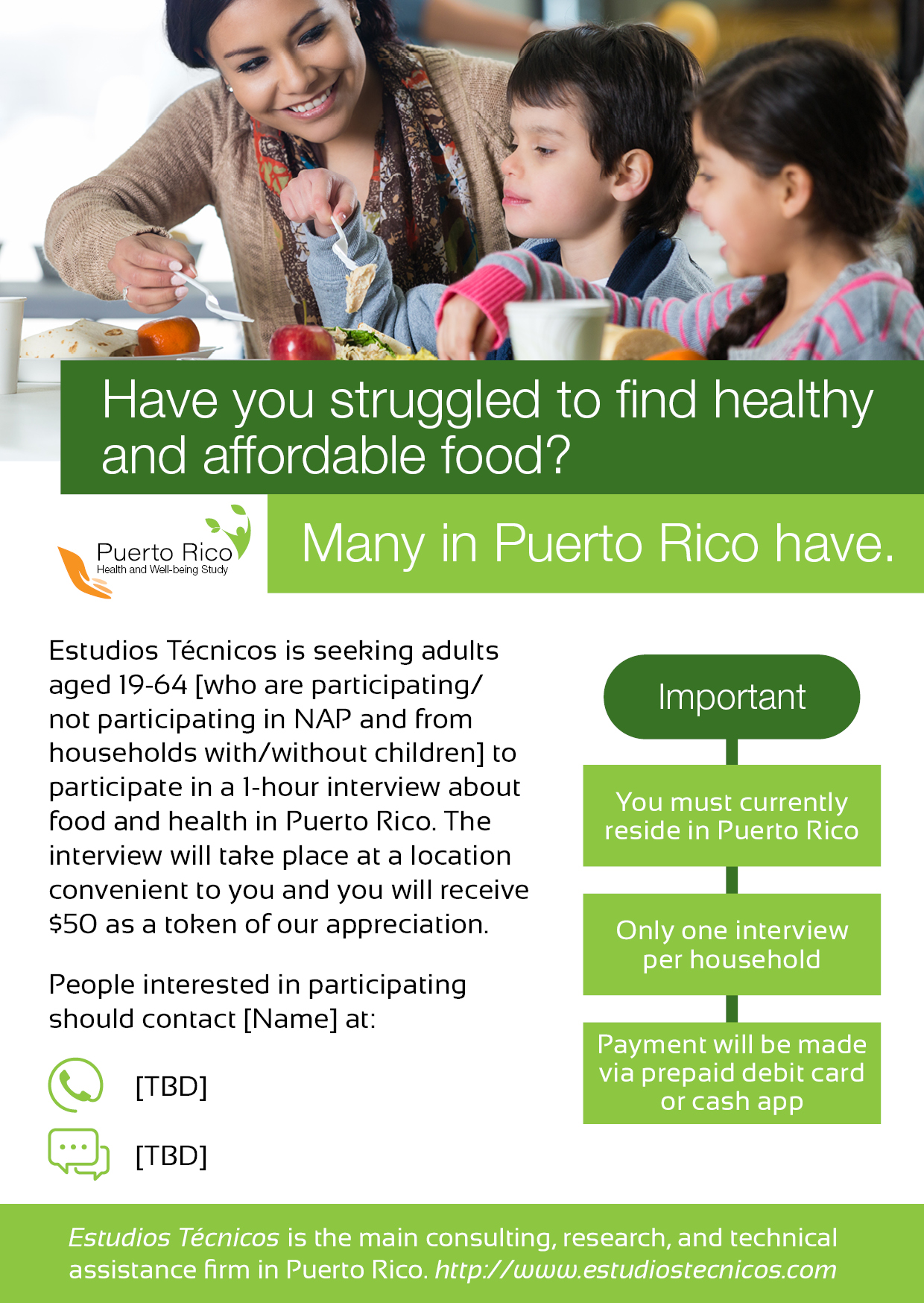 